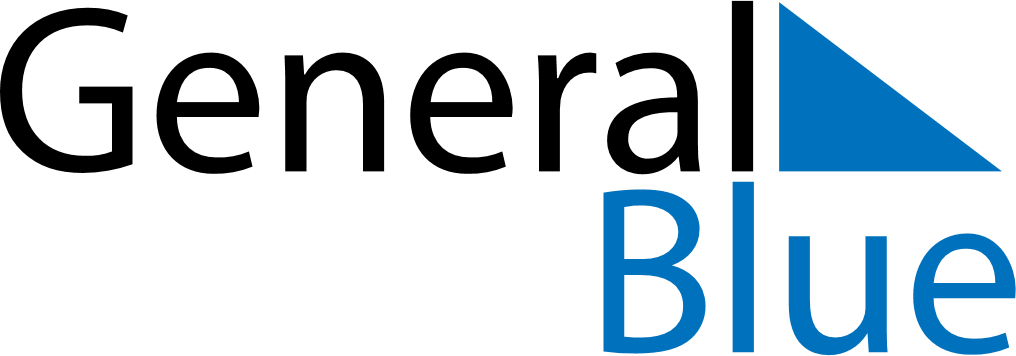 Daily Planner January 31, 2021 - February 6, 2021Daily Planner January 31, 2021 - February 6, 2021Daily Planner January 31, 2021 - February 6, 2021Daily Planner January 31, 2021 - February 6, 2021Daily Planner January 31, 2021 - February 6, 2021Daily Planner January 31, 2021 - February 6, 2021Daily Planner January 31, 2021 - February 6, 2021Daily Planner SundayJan 31MondayFeb 01TuesdayFeb 02WednesdayFeb 03ThursdayFeb 04 FridayFeb 05 SaturdayFeb 06MorningAfternoonEvening